CCNR-ZKR/ADN/WP.15/AC.2/2019/32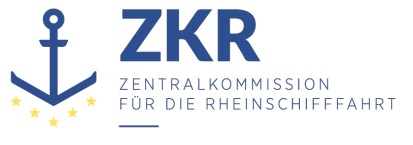 Allgemeine Verteilung12. Juni 2019Or. GermanGEMEINSAME EXPERTENTAGUNG FÜR DIE DEM ÜBEREINKOMMEN ÜBER DIE INTERNATIONALE BEFÖRDERUNG VON GEFÄHRLICHEN GÜTERN AUF BINNENWASSERSTRAẞEN (ADN) BEIGEFÜGTE VERORDNUNG (SICHERHEITSAUSSCHUSS)(35. Tagung, Genf, 26. bis 30. August 2019)Punkt 4 b) zur vorläufigen TagesordnungVorschläge für Änderungen der dem ADN beigefügten Verordnung: Weitere VorschlägeÄnderung von 7.1.4.1 Begrenzung der beförderten MengenGemeinsam eingereicht von der Europäischen Binnenschifffahrts-Union (EBU) und der Europäischen Schifferorganisation (ESO)*,**Einleitung1.	Die Vertreter des Binnenschifffahrtsgewerbes haben dieses Thema zuletzt bei der 33. Sitzung des ADN Sicherheitsausschusses vorgelegt und erläutert. Vereinbart wurde, den Vorschlag in einer Korrespondenzarbeitsgruppe zu behandeln.2.	Eine Korrespondenzgruppe wurde nicht gebildet. Es wurde aber bilateral kommuniziert, um in Einzelfällen Klarheit über bestimmte Sachverhalte zu gewinnen. Die Ergebnisse wurden in den nunmehr vorliegenden Antrag eingearbeitet.3.	Einziges Ziel dieses Antrags ist es, durch eine geänderte Darstellung von 7.1.4.1 mehr Klarheit und Transparenz zu schaffen. Dies ist insbesondere nötig, um den Anwendern, die nicht regelmäßig mit dem ADN zu tun haben, den Zugang zu diesem Thema zu erleichtern.Vorschlag 14.	Der Unterabschnitt 7.1.4.1.1 enthält an 9 Stellen die Angabe „unbeschränkt“. Im gleichen Unterabschnitt wird an anderen Stellen als Höchstmenge die Mengenangabe 1.100.000 kg genannt.5.	Ursprünglich wurde der Begriff „unbeschränkt“ als eine Menge ohne jede Begrenzung nach oben, also z.B. als 1.500.000 kg oder 2.200.000 kg verstanden. Ein derartiges Verständnis scheint in diesem Zusammenhang nicht zutreffend zu sein.6.	Das Schifffahrtsgewerbe versteht die Angabe „unbeschränkt“ inzwischen ebenfalls als 1.100.000 kg. Eine weitere Verwendung des Begriffs „unbeschränkt“ neben einer (Höchst-)Menge von 1.100.000 kg wäre an dieser Stelle verwirrend, wenn unbeschränkt ebenfalls 1.100.000 kg bedeutet.7.	Der Sicherheitsausschuss wird gebeten, den Sachverhalt zu prüfen und zu beschließen, in Unterabschnitt 7.1.4.1.1 den Begriff „unbeschränkt“ durch 1.100.000 kg zu ersetzen.Vorschlag 28.	Das Schifffahrtsgewerbe beantragt, die Unterabschnitte 7.1.4.1.1, 7.1.4.1.2 und 7.1.4.1.3 komplett neu zu gliedern ohne am bisherigen Regelungsinhalt etwas zu verändern. Die Mengenangaben des bisherigen 7.1.4.1.1 werden tabellarisch in einem neuen Unterabschnitt 7.1.4.1.3 dargestellt. Der Vorschlag 1 wird dabei als „angenommen“ vorausgesetzt.9.	Zur Klarstellung wir im neuen Unterabschnitt 7.1.4.1.2 folgender Satz empfohlen:„Wenn ein Schiff verschiedene Arten gefährlicher Güter transportiert, darf die Gesamtmenge 1.100.000 kg nicht überschreiten.“.10. 	Neuer Text wie folgt: „7.1.4.1.1	Zugelassene Mengen in EinhüllenschiffenEinhüllenschiffe, Schubleichter und Doppelhüllenschiffe, die den zusätzlichen Bauvorschriften in den Unterabschnitten 9.1.0.88 bis 9.1.0.95 oder 9.2.0.88 bis 9.2.0.95 nicht entsprechen, dürfen gefährliche Güter der Klassen 1, 2, 3, 4.1, 4.2, 4.3, 5.1, 5.2, 6.1, 7, 8 und 9 nur in begrenzten Mengen gem. Absatz 7.1.4.1.3 befördern.Mengenbegrenzungen nach Absatz 7.1.4.1.3 gelten bei Schubverbänden und gekuppelten Schiffen pro Einheit, für jede Einheit sind höchstens 1.100.000 kg zugelassen.Wenn ein Schiff verschiedene Arten gefährlicher Güter transportiert, darf die Gesamtmenge 1.100.000 kg nicht überschreiten.7.1.4.1.2	Zugelassene Mengen in DoppelhüllenschiffenDoppelhüllenschiffe, die den zusätzlichen Bauvorschriften in den Unterabschnitten 9.1.0.88 bis 9.1.0.95 oder 9.2.0.88 bis 9.2.0.95 entsprechen, dürfen Güter der Klassen 2, 3, 4.1, 4.2, 4.3, 5.1, 5.2, 6.1, 7, 8 und 9 ohne Begrenzung der beförderten Menge transportieren. Hiervon abweichend dürfen diese Schiffe ●	Güter der Klasse 1 nur in den Mengen befördern, wie sie in Absatz 7.1.4.1.3 genannt sind. ●	Güter mit Gefahrzettel 1 in Kapitel 3.2 Tabelle A Spalte (5) pro Einheit nur in den Mengen befördert werden, wie sie in Absatz 7.1.4.1.3 genannt sind.7.1.4.1.3	Mengengrenzen„.7.1.4.1.4	In 7.1.4.1.4 ist ein Verweis von 7.1.4.1.1 auf 7.1.4.1.3 zu ändern.BegründungDie Lesbarkeit wird durch eine neue inhaltliche Gliederung, die Verwendung einer eindeutige Mengengrenze und eine Klarstellung bei gemischten Ladungen entscheidend verbessert.***KlasseUmschreibung0 kg90 kg15 000 kg50 000 kg120 000 kg300 000 kg1 100 000 kg1alle Stoffe und Gegenstände der Unterklasse 1.1 der Verträglichkeitsgruppe A 1)Xalle Stoffe und Gegenstände der Unterklasse 1.1 der Verträglichkeitsgruppe B, C, D, E, F, G, J oder L 2)Xalle Stoffe und Gegenstände der Unterklasse 1.2 der Verträglichkeitsgruppe B, C, D, E, F, G, H, J oder LXalle Stoffe und Gegenstände der Unterklasse 1.3 der Verträglichkeitsgruppe C, G, H, J oder L 3)Xalle Stoffe und Gegenstände der Unterklasse 1.4 der Verträglichkeitsgruppe B, C, D, E, F, G oder SXalle Stoffe der Unterklasse 1.5 der Verträglichkeitsgruppe D 2)Xalle Gegenstände der Unterklasse 1.6 der Verträglichkeitsgruppe N 3)Xungereinigte leere VerpackungenXBemerkungen1) In mindestens drei Partien zu maximal je 30 kg und mindestens 10 m Abstand zwischen den einzelnen Partien.2) In mindestens drei Partien zu maximal je 5 000 kg und mindestens 10 m Abstand zwischen den einzelnen Partien.3) Nicht mehr als 100 000 kg pro Laderaum. Ein eingesetzter Holzschott wird als Laderaumtrennung anerkannt.2alle Güter mit Gefahrzettel 2.1 in Kapitel 3.2 Tabelle A Spalte (5): insgesamtXalle Güter mit Gefahrzettel 2.3 in Kapitel 3.2 Tabelle A Spalte (5): insgesamtXandere Güter    X3alle Güter der Verpackungsgruppe I oder II, für die neben dem Gefahrzettel 3 ein Gefahrzettel 6.1 in Kapitel 3.2 Tabelle A Spalte (5) vorgeschrieben ist: insgesamtXalle anderen Güter der Verpackungsgruppe I oder II: insgesamtXandere GüterX4.1UN-Nummern 3221, 3222, 3231 und 3232, insgesamtXalle Güter der Verpackungsgruppe I; alle Güter der Verpackungsgruppe II, für die neben dem Gefahrzettel 4.1 ein Gefahrzettel 6.1 in Kapitel 3.2 Tabelle A Spalte (5) vorgeschrieben ist;Selbstzersetzliche Stoffe des Typs C, D, E, und F (UN-Nummern 3223 bis 3230 und 3233 bis 3240);alle anderen Stoffe des Klassifizierungscodes SR1 oder SR2 (UN-Nummern 2956, 3241, 3242 und 3251); die desensibilisierten explosiven Stoffe der Verpackungsgruppe II (UN-Nummern 2907, 3319 und 3344): insgesamtXandere Güter    X4.2alle Güter der Verpackungsgruppe I oder II, für die neben dem Gefahrzettel 4.2 ein Gefahrzettel 6.1 in Kapitel 3.2 Tabelle A Spalte (5) vorgeschrieben ist: insgesamtXandere Güter    X4.3alle Güter der Verpackungsgruppe I oder II, für die neben dem Gefahrzettel 4.3 ein Gefahrzettel 3, 4.1 oder 6.1 in Kapitel 3.2 Tabelle A Spalte (5) vorgeschrieben ist: insgesamtXandere Güter    X5.1alle Güter der Verpackungsgruppe I oder II, für die neben dem Gefahrzettel 5.1 ein Gefahrzettel 6.1 in Kapitel 3.2 Tabelle A Spalte (5) vorgeschrieben ist: insgesamtXandere Güter    X5.2UN-Nummern 3101, 3102, 3111 und 3112: insgesamtXandere GüterX6.1alle Güter der Verpackungsgruppe I: insgesamtXalle Güter der Verpackungsgruppe II: insgesamtXalle in loser Schüttung beförderte GüterXandere Güter    X7UN-Nummern 2912, 2913, 2915, 2916, 2917, 2919, 2977, 2978 und 3321 bis 3333Xandere Güter    X8alle Güter der Verpackungsgruppe I;alle Güter der Verpackungsgruppe II, für die neben dem Gefahrzettel 8 ein Gefahrzettel 3 oder 6.1 in Kapitel 3.2 Tabelle A Spalte (5) vorgeschrieben ist: insgesamtXandere Güter    X9alle Güter der Verpackungsgruppe II: insgesamtXUN 3077, Güter, die in loser Schüttung befördert werden und als umweltgefährdende Stoffe (aquatische Umwelt), Kategorien Akute Giftigkeit 1 oder Chronische Giftigkeit 1, eingestuft sind, in Übereinstimmung mit 2.4.3Xandere Güter    X